§9879.  Oversight, enforcement and dispute resolution by interstate commission-- Article 91.  Oversight.  The interstate commission shall oversee the interstate movement of adult offenders in the compacting states and shall monitor activities being administered in noncompacting states that may significantly affect compacting states.The courts and executive agencies in each compacting state shall enforce this compact and shall take all actions necessary and appropriate to effectuate the compact's purposes and intent.  In any judicial or administrative proceeding in a compacting state pertaining to the subject matter of this compact that may affect the powers, responsibilities or actions of the interstate commission, the interstate commission is entitled to receive all service of process in any such proceeding, and has standing to intervene in the proceeding for all purposes.[PL 2003, c. 495, §1 (NEW).]2.  Dispute resolution.  The compacting states shall report to the interstate commission on issues or activities of concern to them, and cooperate with and support the interstate commission in the discharge of its duties and responsibilities.The interstate commission shall attempt to resolve any disputes or other issues that are subject to the compact and that may arise among compacting states and noncompacting states.  The interstate commission shall enact a bylaw or promulgate a rule providing for both mediation and binding dispute resolution for disputes among the compacting states.[PL 2003, c. 495, §1 (NEW).]3.  Enforcement.  The interstate commission, in the reasonable exercise of its discretion, shall enforce the provisions of this compact using any or all means set forth in section 9882, subsection 2.[PL 2003, c. 495, §1 (NEW).]SECTION HISTORYPL 2003, c. 495, §1 (NEW). The State of Maine claims a copyright in its codified statutes. If you intend to republish this material, we require that you include the following disclaimer in your publication:All copyrights and other rights to statutory text are reserved by the State of Maine. The text included in this publication reflects changes made through the First Regular and First Special Session of the 131st Maine Legislature and is current through November 1. 2023
                    . The text is subject to change without notice. It is a version that has not been officially certified by the Secretary of State. Refer to the Maine Revised Statutes Annotated and supplements for certified text.
                The Office of the Revisor of Statutes also requests that you send us one copy of any statutory publication you may produce. Our goal is not to restrict publishing activity, but to keep track of who is publishing what, to identify any needless duplication and to preserve the State's copyright rights.PLEASE NOTE: The Revisor's Office cannot perform research for or provide legal advice or interpretation of Maine law to the public. If you need legal assistance, please contact a qualified attorney.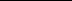 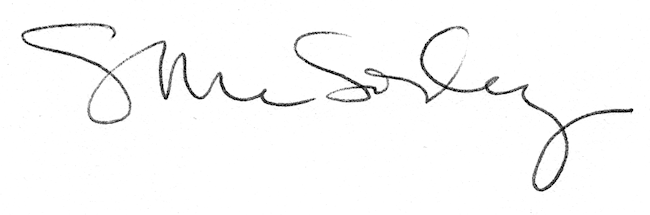 